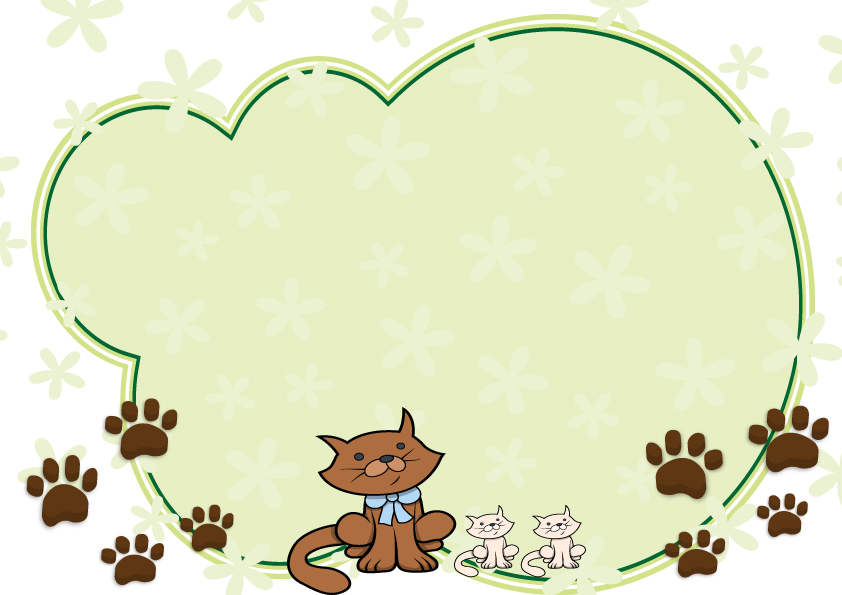         PET ADOPTION PAW PATROL CERTIFICATEThis certifies that_______________________________________________________________Has officially adopted.Date:_____________________                    Signed:____________________